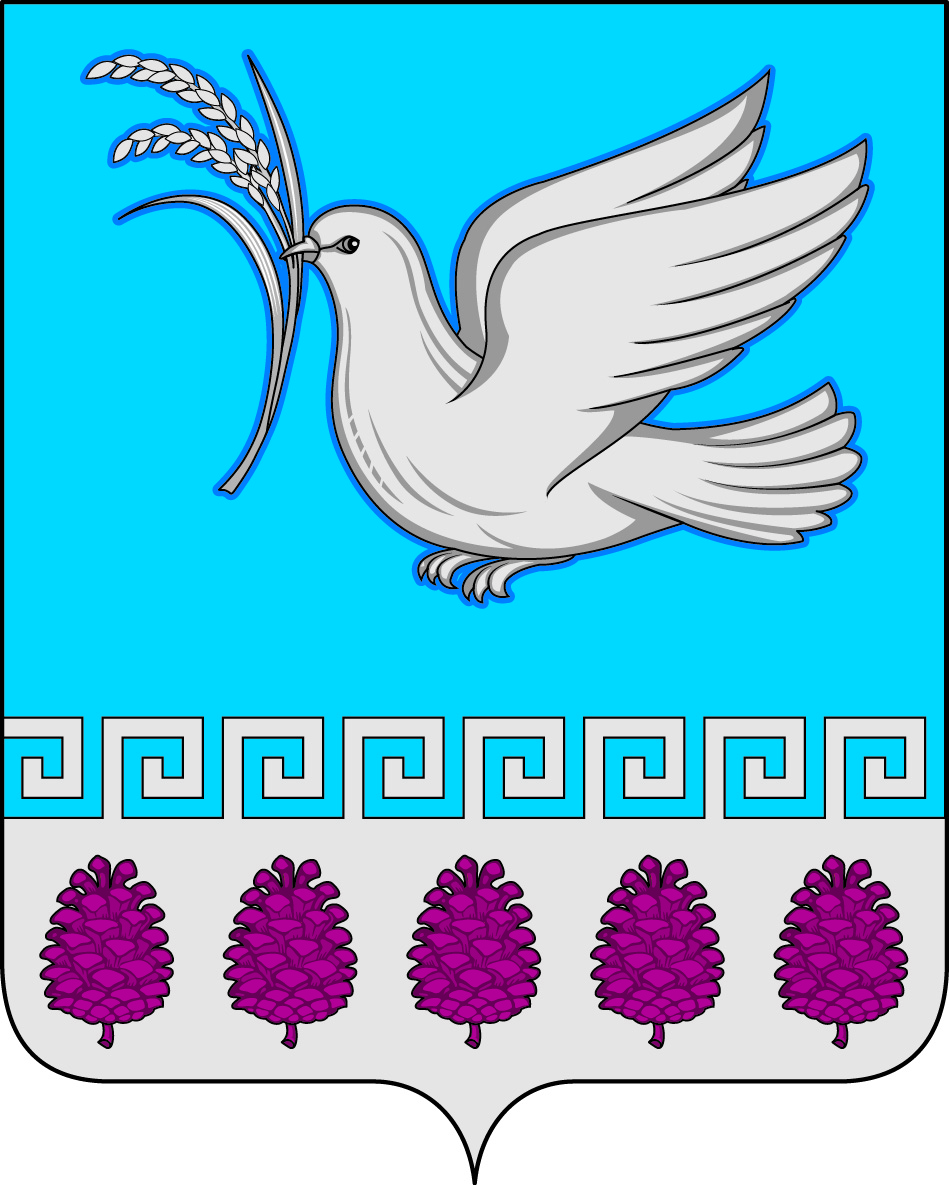 администрация мерчанского сельского поселения крымского районаРАСПОРЯЖЕНИЕот 08.11.2021	      № 102 - рсело МерчанскоеО внесении изменений в распоряжении администрации Мерчанского сельского поселения Крымского района от 01 февраля 2021 года № 12- р «Об организации своевременного оповещения и информирования населения об угрозе и возникновении чрезвычайных ситуаций на территории Мерчанского  сельского поселения Крымского района, назначение ответственных за оповещение»Руководствуясь Федеральным законом от 6 октября 2003 года № 131 – ФЗ «Общих принципах организации местного самоуправления в Российской Федерации», уставом Мерчанского сельского поселения, в связи с изменением кадрового состава:1. Внести изменения в распоряжение администрации Мерчанского сельского поселения Крымского района от 01 февраля 2021 года № 12- р «Об организации своевременного оповещения и информирования населения об угрозе и возникновении чрезвычайных ситуаций на территории Мерчанского сельского поселения Крымского района, назначение ответственных за оповещение», изложив следующие пункты распоряжения в новой редакции:1.1. пункт 1 «Схема оповещения и информирования населения организаций и предприятий всех форм собственности в случае возникновения чрезвычайных ситуаций на территории Мерчанского сельского поселения Крымского района» изложить в редакции согласно приложению № 1 к настоящему распоряжению.1.2. пункт 5: «5. Назначить заведующую МКУ «Мерчанская поселенческая библиотека» Мерчанского сельского поселения Крымского района Г.Н. Тунгел ответственным лицом за оповещение населения – маломобильных граждан (приложение № 2, № 3 к настоящему распоряжению).Ответственному вести регулярную сверку списка маломобильных граждан по оповещению на случай возникновения чрезвычайных ситуаций на территории Мерчанского сельского поселения (не реже 1 раза в квартал).»;1.3. пункт 6: «6. Назначить специалиста I категории администрации Мерчанского сельского поселения Крымского района Д.А. Макарову ответственным лицом за оповещение руководителей организаций и предприятий всех форм собственности, депутатов Совета поселения, руководителей ТОС на территории поселения на случай возникновения чрезвычайных ситуаций на территории Мерчанского сельского поселения. 1.4. пункт 7: «7. Назначить ответственным за хранение и пользование в исправном состоянии для связи при возникновении чрезвычайных ситуаций на территории Мерчанского сельского поселения переносной радиостанцией Motorola DP1400 специалиста 1 категории администрации поселения, ответственного за ГО ЧС и ПБ Д.А.Макарову».2. Специалисту I категории администрации Мерчанского сельского поселения Крымского района (Макаровой) обнародовать настоящее распоряжение.3. Контроль за выполнением настоящего распоряжения оставляю за собой.4. Распоряжение вступает в силу со дня подписания.Глава Мерчанского сельского поселения Крымского района                                                      Е.В. ПрокопенкоПриложение № 1 к распоряжению администрации Мерчанского сельского поселения Крымского района от 08.11.2021 № 102 - р Схемаоповещения и информирования населения, организаций и предприятий всех форм собственности в случае возникновения чрезвычайных ситуаций на территории Мерчанского сельского поселения Крымского района